Your Name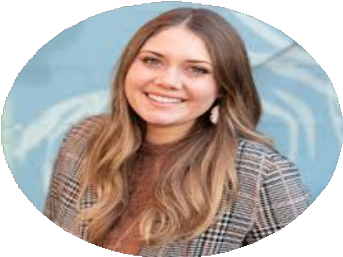 S U M M A R Y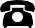 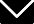 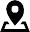 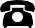 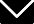 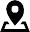 Write a quick summary about yourself. You can include where you are from, your hobbies, you goals, your college expectations and major, etc.L E A D E R S H I PPRESIDENT OF BETA CLUBSenior Year2016 - PresentDec 2023 - PresentAdd a bullet point list of all duties and responsibilities.A C T V I T I E SKNOXVILLE HIGH SCHOOL SOCCER TEAMFreshman - Senior Year2020 - PresentThese can be any activities, clubs, sports, etc. that you have participated in.C O M M U N I T Y     S E R V I C EKNOXVILLE FOOD KITCHEN120 hours List any community service completed here.  Include the year(s) or amount completed.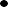 2020 - PresentW O R K	E X P E R I E N C ESAM’ S PIZZAHostess List any job experience here if applicable.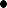 July 2022- PresentAdd a bullet point list of all duties and responsibilities.